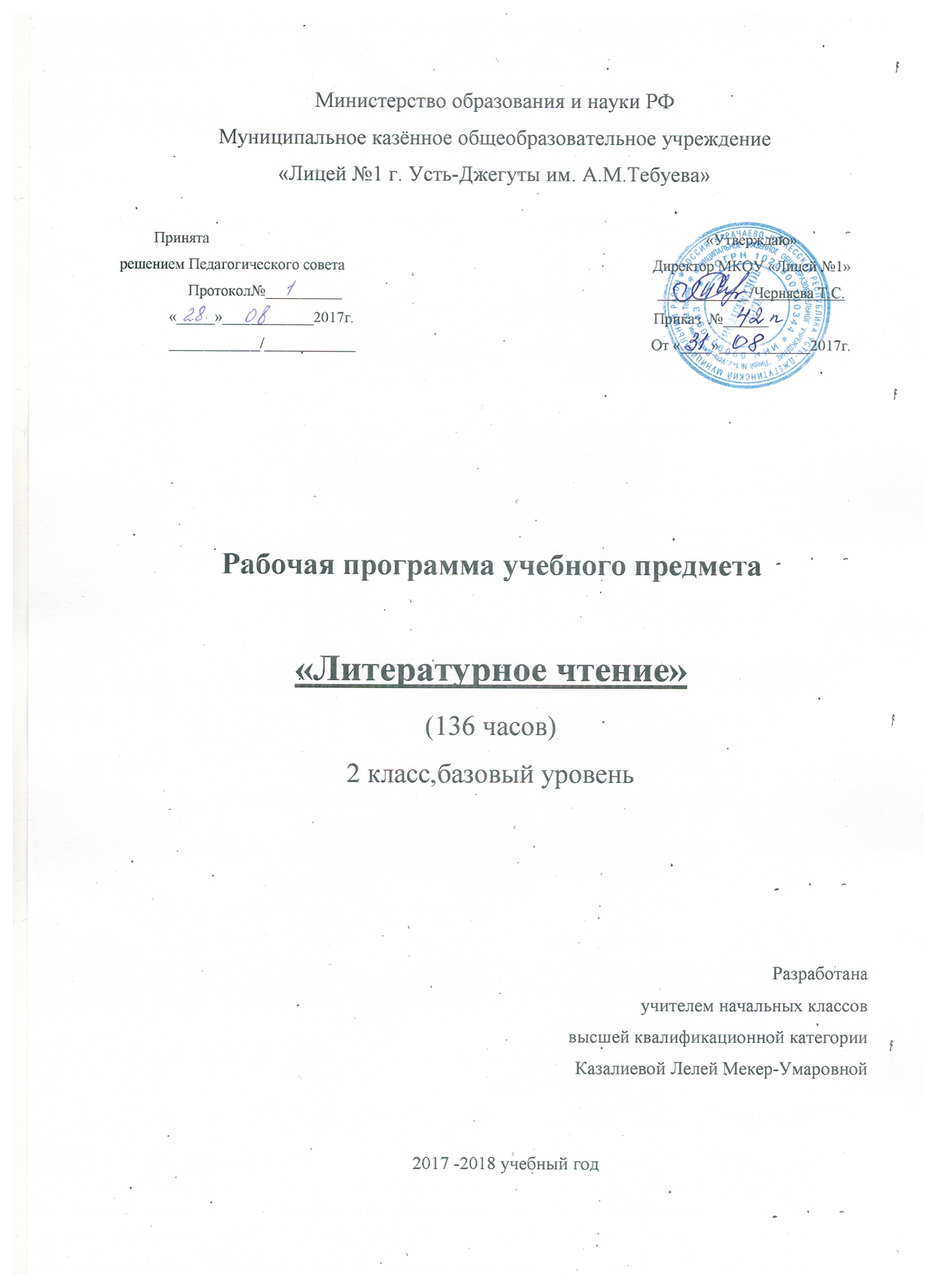 Пояснительная запискаРабочая программа по литературному чтению для 2 класса разработана в соответствии с учебным планом МКОУ «Лицей №1 г.Усть-Джегуты» на 2017-2018 учебный год, Федеральным государственным образовательным стандартом начального общего образования, годовым календарным графиком и учебным планом лицея, на основе программы под редакцией  Л.Ф.Климановой,В.Г.Горецкого,М.В.Головановой,Л.А.Виноградской, М.В.Бойкиной.Литературное чтение – один из основных предметов в обучении младших школьников. Он формирует навык чтения и умение работать с текстом, пробуждает интерес к чтению художественной литературы и способствует общему развитию ребёнка, его духовно-нравственному и эстетическому воспитанию.Курс литературного чтения направлен на достижение следующих целей:овладение осознанным, правильным, беглым и выразительным
чтением как базовым навыком в системе образования младших школьников; совершенствование всех видов речевой деятельности, обеспечивающих умение работать с разными видами текстов; развитие интереса к чтению и книге; формирование читательского кругозора и приобретение опыта в выборе книг и самостоятельной читательской деятельности;развитие художественно-творческих и познавательных способностей, эмоциональной отзывчивости при чтении художественных произведений; формирование эстетического отношения к слову и умения понимать художественное произведение;обогащение нравственного опыта младших школьников средства
ми художественной литературы; формирование нравственных чувств и
представлений о добре, дружбе, правде и ответственности; воспитание
интереса и уважения к отечественной культуре и культуре народов  много-
национальной России и других стран.Литературное чтение как учебный предмет в начальной школе имеет большое значение в решении задач не только обучения, но и воспитания.Знакомство учащихся с доступными их возрасту художественными произведениями, духовно-нравственное и эстетическое содержание которых активно влияет на чувства, сознание и волю читателя, способствует формированию личных качеств, соответствующих национальным и общечеловеческим ценностям. Ориентация учащихся на моральные нормы развивает у них умение соотносить свои поступки с этическими принципами поведении культурного человека, формирует навыки доброжелательного сотрудничества.В процессе освоения курса у младших школьников повышается уровень коммуникативной культуры: формируются умения составлять диалоги, высказывать собственное мнение, строить монолог в соответствии с речевой задачей, работать с различными видами текстов, самостоятельно пользоваться справочным аппаратом учебника, находить информацию в словарях, справочниках и энциклопедиях.На уроках литературного чтения формируется читательская компе-тентность, помогающая младшему школьнику осознать себя грамотным читателем, способным к использованию читательской деятельности для своего самообразования. Грамотный читатель обладает потребностью в постоянном чтении книг, владеет техникой чтения и приёмами работы с текстом, пониманием прочитанного и прослушанного произведения, знанием книг, умением их самостоятельно выбрать и оценить.Курс литературного чтения пробуждает интерес учащихся к чтению художественных произведений. Внимание начинающего читателя обращается на словесно-образную природу художественного произведения, на отношение автора к героям и окружающему миру, на нравственные проблемы, волнующие писателя. Младшие школьники учатся чувствовать красоту поэтического слова, ценить образность словесного искусства.Место курса «Литературное чтение в учебном плане»Во 2 классе 136часов (4часа в неделю, 34 учебные недели в каждом классе).Результаты изучения курсаРеализация программы обеспечивает достижение выпускниками начальной школы следующих личностных, метапредметных и предметных результатов:Содержание курсаВиды речевой и читательской деятельностиУмение слушать (аудирование)Восприятие на слух звучащей речи (высказывание собеседника, слушание различных текстов). Адекватное понимание содержания звучащей речи, умение отвечать на вопросы по содержанию прослушанного  произведения,  определение  последовательности  событий,  ЧтениеЧтение вслух. Ориентация на развитие речевой культуры учащихся и формирование у них коммуникативно-речевых умений и навыков.Постепенный переход от слогового к плавному, осмысленному, при вильному чтению целыми словами вслух. Темп чтения, позволяют им осознать текст. Постепенное увеличение скорости чтения. Соблюдение  орфоэпических и  интонационных норм  чтения. Чтение предложений с интонационным выделением знаков препинания. Понимание смысловых особенностей разных по виду и типу текстов, передача их с помощью интонирования. Развитие поэтического слуха. Воспитание эстетической отзывчивости на произведение. Умение самостоятельно подготовиться к выразительному чтению небольшого текста (выбрать тон и темп чтений определить логические ударения и паузы).Развитие умения переходить от чтения вслух к чтению про себя.Чтение про себя. Осознание смысла произведения при чтении просебя (доступных по объёму и жанру произведений). Определение вида чтения (изучающее, ознакомительное, выборочное), умение находить в тексте необходимую информацию, понимание её особенностей.Работа с текстом художественного произведения.Определение особенностей художественного текста: своеобразие выразительных средств языка (с помощью учителя). Понимание заглавия произведения, его адекватное соотношение с содержанием.Понимание нравственно-эстетического содержания прочитанного произведения, осознание мотивации поведения героев, анализ поступков героев с точки зрения норм морали. Осознание понятия «Родина», представления о проявлении любви к Родине в литературе разных народов (на примере народов России). Схожесть тем и героев в фольклоре разных народов. Развитие наблюдательности при чтении поэтических текстов. Развитие  умения предвосхищать (предвидеть) ход развития сюжета, последовательности событий.Умение говорить (культура речевого общения)Осознание диалога как вида речи. Особенности диалогического общения: умение понимать вопросы, отвечать на них и самостоятельно задавать вопросы по тексту; внимательно выслушивать, не перебивая, собеседника и в вежливой форме высказывать свою точку зрения по обсуждаемому произведению (художественному, учебному, научно-познавательному). Умение проявлять доброжелательность к собеседнику. Доказательство собственной точки зрения с опорой на текст или личный опыт. Использование норм речевого этикета в процессе общения. Знакомство с особенностями национального этикета на основе литературных произведений.Работа со словом (распознавать прямое и переносное значение слов, их многозначность), целенаправленное пополнение активного словарного запаса. Работа со словарями.Творческая деятельность обучающихся.(на основе литературных произведений)Интерпретация текста литературного произведения в творческой деятельности учащихся: чтение по ролям, инсценирование, устное словесное рисование, знакомство с различными способами работы с деформированным текстом и использование их (установление причинно-следственных связей, последовательности событий, изложение с элементами сочинения, создание собственного текста на основе художественного произведения (текст по аналогии), репродукций картин художников, по серии иллюстраций к произведению или на основе личного опыта. Развитие умения различать состояние природы в различные времена года, настроение людей, оформлять свои впечатления в устной или письменной речи. Сравнивать свои тексты с художественными текстами-описаниями, находить литературные произведения, созвучные своему эмоциональному настрою, объяснять свой выбор.ПЛАНИРУЕМЫЕ РЕЗУЛЬТАТЫ ИЗУЧЕНИЯ КУРСА    Личностные результаты.Осознавать через чтение художественных произведений основные ценности взаимоотношений в семье (любовь и уважение, сочувствие, взаимопомощь, взаимовыручка).Испытывать чувство гордости при чтении произведений писателей-классиков,  поэтов и разнообразных жанров УНТ, озвучивать свои чувства в высказываниях при работе с художественными произведениями.Осознавать свою принадлежность к определённому этносу, высказывать уважительное отношение к другим народам в ходе рассуждений и бесед при изучении произведений других народов.Проявлять позитивные чувства по отношению к произведениям родных писателей и поэтов, подбирать схожие по тематике и нравственной проблематике произведения других народов, проявлять чувство уважения к авторам других народностей.Иметь представление о существовании других народов и культур, называть наиболее известные, близкие собственному опыту и представлениям (н-р, татарскую, коми, чеченскую и др.).Допускать существование других точек зрения, выслушивать собеседника, не перебивать, высказывать свою точку зрения спокойно, приводя веские аргументы и факты. Задумываться о причине возникновения конфликтной ситуации.Проявлять интерес к чтению литературных произведений на уроках и дома, в свободное время посещать библиотеку, готовить материал к урокам, обращаясь к разнообразным источникам информации.Проявлять интерес к изучению творчества авторов, называть любимых авторов, обосновывать свой выбор.Включаться в литературно-творческую деятельность на уроке и дома по собственному желанию, осознавать её необходимость для развития собственных способностей.Знать о правилах школьной жизни, осознанно применять их на уроках литературного чтения, обосновывать их существование и пользу для ученика. Приводить примеры «высокого» ученичества из прочитанных произведений.Пользоваться предлагаемыми учителем формами самооценки и взаимооценки.Знать, в чём проявляется ответственность и безответственность поведения.Понимать, что значит быть самостоятельным и несамостоятельным при выполнении каких-либо заданий на уроках и дома.Приводить примеры ответственного/безответственного, самостоятельного/несамостоятельного поведения героя литературного произведения.Делать выводы о степени своей ответственности и самостоятельности.Замечать красоту поэтического слова, указывать на образные слова и выражения, которые использованы автором для создания художественного образа.Доказывать необходимость использования тех или иных языковых средств для выразительности, яркости, точности и лаконичности описания.Выписывать лучшие поэтические обороты в «Словарик настроений» или «Словарик образов» (по темам: небо, звёзды, ветер, тучи, река, горы и пр.).Использовать понравившиеся сравнения, эпитеты и метафоры в своих художественных высказываниях, УСР.Фиксировать свои чувства и эмоции, связанные с чтением поэтических текстов и текстов-описаний в «радуге чувств», объяснять, почему разные чувства обозначены различной цветовой гаммой.Отслеживать эстетические и нравственные чувства героев прозы, в том числе сказки, делать выводы о том, что идеалы, к которым стремятся герои литературных произведений – это идеалы автора, его ценности, к которым он стремится приобщить читателя.Различать морально-нравственные нормы, соотносить их с поступками литературных героев, доказывать соответствие.Предлагать варианты решения морально-нравственных дилемм.Строить морально-этическое суждение из 5-6 предложений на основе моральных понятий и норм о поступке того или иного персонажа произведения.Проявлять доброжелательность по отношению к другим при работе в группе, уметь слушать других, высказывать собственное мнение без агрессии и раздражения, помня, что более сильным орудием является подтверждение своего мнения аргументами и фактами.Знать приёмы сохранения зрения и осанки при чтении книги и работы с компьютером.Пользоваться основными приёмами сбережения зрения и осанки, делать гимнастику для глаз и туловища, следя за своим состоянием усталости.Предлагать свои способы сохранения зрения и осанки.Пользоваться изученными приёмами сохранения здоровья в домашних условиях.Виды речевой и читательской деятельностиУчащиеся научатся:осознавать цель чтения в соответствии с содержанием  и собственным интересом к чтению; пользоваться в читательской практике приёмами  вдумчивого чтения под руководством учителя (комментированное чтение, чтение в диалоге автор – читатель);   выборочного чтения в соответствии с задачами чтения и под руководством учителячитать  целыми словами со скоростью чтения, позволяющей понимать художественный текст;  при чтении отражать  настроение автора читаемого текста;  ориентироваться в информационном аппарате учебной  книги, её элементах, опираться на них при выборе книги; находить сходные элементы в книге художественной;просматривать и выбирать книги для самостоятельного чтения и поиска нужной информации (справочная литература) по совету взрослых; фиксировать свои читательские успехи в «Рабочей тетради по литературному чтению»;осмыслять нравственное содержание пословиц, поговорок, мудрых изречений русского народа, соотносить их нравственный смысл с изучаемыми произведениями и реалиями жизни;распределять загадки на тематические группы, составлять собственные загадки на основе предложенного в учебнике алгоритма;соотносить заголовок текста с его содержанием, осознавать взаимосвязь содержание текста с его заголовком (почему так называется); определять характер  литературных героев,  приводить примеры их поступков в соответствии с качествами  героя прочитанного или прослушанного текста.Учащиеся получат возможность научиться: осознавать смысл традиций и праздников русского народа, сохранять традиции семьи и школы, осмысленно готовится к национальным праздникам; составлять высказывания   о самых ярких и впечатляющих событиях, происходящих в дни семейных праздников,  делиться впечатлениями о праздниках с друзьями и товарищами по классу; употреблять пословицы и поговорки в учебных диалогах и высказываниях на заданную тему.читать вслух бегло, осознанно, без искажений,  выразительно, передавая своё отношение к прочитанному, выделяя при чтении важные по смыслу слова, соблюдая паузы между предложениями и частями текста; понимать и осознавать, почему поэт воспевает родную природу, какие чувства при этом испытывает, как это характеризует самого поэта; рассуждать о категориях «добро» и «зло», «красиво» и «безобразно», употреблять данные понятия и их смысловые оттенки в своих оценочных высказываниях; предлагать свои варианты разрешения конфликтных ситуаций и нравственных дилеммпользоваться элементарными приёмами анализа текста по вопросам учителя (учебника).осуществлять переход с  уровня событий  восприятия произведения к пониманию главной мысли; соотносить главную мысль произведения с пословицей или поговоркой; понимать, позицию какого героя произведения поддерживает автор, находить этому доказательства в тексте.задавать вопросы по прочитанному произведению, находить на них ответы в тексте; находить эпизод из прочитанного произведения для ответа на вопрос или подтверждения собственного мнения;делить текст на части; озаглавливать части, подробно пересказывать, опираясь на составленный под руководством  учителя план; находить книги для самостоятельного чтения в различных библиотеках (школьной, домашней, городской, виртуальной и др.); при выборе книг и поиске информации опираться на информационный аппарат книги, её элементы; получать удовольствие от самостоятельного чтения произведений различных жанров;  делиться своими впечатлениями о прочитанных книгах, участвовать в диалогах и дискуссиях о прочитанных книгах; пользоваться тематическим каталогом в школьной библиотеке.Литературоведческая пропедевтикаУчащиеся научатся:различать потешки, небылицы, песенки, считалки, народные сказки, осознавать их культурную ценность для русского народа; находить отличия между научно-познавательным и художественным текстом; приводить факты из текста, указывающие на его принадлежность к научно-познавательному или художественному; составлять таблицу различий.использовать знания о рифме, особенностях жанров (стихотворения, сказки, загадки, небылицы, песенки, потешки), особенностях юмористического произведения в своей литературно-творческой деятельности.Учащиеся получат возможность научиться: понимать особенности стихотворения: расположение строк, рифму, ритм.определять героев басни, характеризовать их, понимать мораль и разъяснять её своими словами.находить в произведении средства художественной выразительности (сравнение, олицетворение).К концу  класса в результате изучения литературного чтения ученик должен знать/понимать:названия, основное содержание изученных литературных произведений, их авторов;Наизусть 5-8 стихотворений разных авторов по выбору ученика.Имена 2 — 3 классиков русской и зарубежной литературы; 2-3 современных писателей (поэтов).Названия основных произведений любимого автора.	Учащиеся должны уметь:Читать целыми словами (сознательное, правильное, выразительное чтение);Темп чтения незнакомого текста 40-50 слов в минуту (индивидуально!);Пересказывать небольшой по объему текст с опорой на картинный план или вопросы;Орфоэпически правильно произносить слова в предложенном для     чтения текста;различать элементы книги (обложка, оглавление, титульный лист, иллюстрация, аннотация);читать осознанно текст художественного произведения «про себя» (без учета скорости); пересказывать текст (объем не более 0,5 с.);делить текст на смысловые части, составлять его простой план; читать, стихотворные произведения наизусть (по выбору);создавать небольшой устный текст на заданную тему;приводить примеры произведений фольклора (пословицы, загадки, сказки);использовать приобретенные знания и умения в практической деятельности и повседневной жизни;для самостоятельного чтения книг;высказывания оценочных суждений о прочитанном произведении;Для углубления читательского опыта детей в программу введены некоторые произведения, повторяющиеся затем в программе средней школы.Используемая  литература:Литературное чтение. Учебник.  2 класс. В 2 частях. Часть1. Л. Ф. Климанова, В. Г. Горецкий, М. В. Голованова, Л. А. Виноградская М.В.Бойкина Москва «Просвещение» 2017 г.Литературное чтение. Учебник.  2 класс. В 2 частях. Часть2. Л. Ф. Климанова, В. Г. Горецкий, М. В. Голованова, Л. А. Виноградская М.В.Бойкина Москва «Просвещение» 2017 г.Литературное чтение. Рабочая тетрадь. 2 класс М. В. Бойкина, Л.Ф. Виноградская Москва «Просвещение» 2017 г.Литературного чтение. Методические рекомендации. 2 класс. Н. А.    Стефаненко Москва « Просвещение» 2016 г.Поурочные разработки по литературному чтению. 2 класс. С. В. Кутявина Москва «ВАКО» 2016 г.№п/пСодержание(тема)Кол-вочасовПланируемые результаты (предметные)Содержание урокаДатаЗнакомство с учебником по литературному чтению. 1Ориентироваться в учебнике. Находить нужную главу в содержании учебника. Понимать условные обозначения, использовать их при выполнении заданий. Игра «Крестики – нолики».1В игровой форме познакомить учащихся с миром литературного чтения; обобщить знания, полученные в 1 классе; развивать память, речь, мышление и воображение.Самое великое чудо на свете.1Напомнить учащимся правила обращения с книгами;  развивать интерес к чтению, истории; продолжить формирование навыков связной речи, составление рассказа по картинке; отрабатывать навыки выразительного чтения.Вн/чМалые фольклорные жанры. «На ярмарке».1Ознакомление с малыми фольклорными жанрами; развивать память ,речь.Библиотеки.1Напомнить учащимся о правилах обращения с книгами; познакомить их с библиотекой, развивать интерес к чтению; формирование навыков связной речи, составление рассказа по картинке, выразительного чтения.Книги.1Напомнить учащимся о правилах обращения с книгами; познакомить с тем, как создавались книги в давние времена, прививать интерес к чтению; продолжить формирование навыков связной речи, составления рассказа по картинке; отрабатывать навыки выразительного чтения.Устное народное творчество.1Познакомить с устным народным творчеством; учить прогнозировать содержание раздела; развивать память, внимание; обогащать словарный запас; прививать интерес к чтению.Русские народные песни.1Познакомить с малыми фольклорными жанрами; учить различать жанры; развивать память, внимание; обогащать словарный запас; прививать интерес к чтению.Вн/чРусские народные сказки.1Ознакомление с признаками жанра рус.нар.сказки; формировать умение передавать содержание.Русские народные потешки и прибаутки.1Познакомить с малыми фольклорными жанрами; учить различать жанры; развивать память, внимание; обогащать словарный запас; прививать интерес к чтению.Скороговорки, считалки, небылицы.1Продолжить знакомство с малыми жанрами фольклора; учить произносить скороговорки; формировать умение различать малые жанры фольклора; развивать речь, внимание, логическое мышление.Загадки, пословицы, поговорки.1Познакомить с русским народным творчеством – загадками, пословицами, поговорками; отрабатывать навыки чтения; развивать речь, логическое мышление, умение группировать слова и явления.Вн/чСказки А.С.Пушкина.1Ознакомление с творчеством и биографией Пушкина, с понятием «авторская сказка».Народные сказки Ю.Мориц «Сказка по лесу идёт…»1Познакомить с жанром народной сказки; развивать память, связную речь, навыки выразительного и осознанного чтения, умение находить главную мысль сказки; прививать интерес к чтению.Сказка «Петушок и бобовое зёрнышко»1Познакомить с русской народной сказкой «Петушок и бобовое зёрнышко»; совершенствовать навык чтения; развивать речь, внимание; учить находить главную мысль в произведении, а также слова, несущие основное содержание и смысл произведения; воспитывать стремление заботиться об окружающих.Сказка «У страха глаза велики»1Познакомить со сказкой «У страха глаза велики»; формировать навык выразительного чтения; совершенствовать умение делить текст на части; развивать внимание, память, речь, мышление, воображение.16Вн/чСказки русских писателей.1Учить находить признаки литературных сказок и народных, находит главную мысль в произведении.Сказка «Лиса и тетерев»1Познакомить с русской народной сказкой «Лиса и тетерев»; развивать умение выразительно читать; формировать умение передавать содержание произведения; учить отвечать на вопросы по тексту.Сказка «Лиса и журавль»1Продолжить знакомство с жанром народной сказки; развивать память, связную речь, навыки выразительного и осознанного чтения, умение находить главную мысль сказки и прививать интерес к чтению.Сказка «Каша из топора»1Познакомить с новым видом сказок (бытовой сказкой) на примере сказки «Каша из топора»; отрабатывать навыки выразительного чтения; обогащать речь учащихся; развивать мышление, внимание, память.Вн/чРассказы, сказки, басни Л.Н.Толстого и Д.К.Ушинского1Ознакомление с учебными книгами для детей Ушинского и Толстого; учить находить главную мысль в произведении.Сказка «Гуси – лебеди»1Познакомить с русской народной сказкой «Гуси – лебеди» и новым видом сказок (волшебной сказкой); учить делить текст на части; обогащать словарный запас учащихся; развивать внимание, память, творческие способности.Викторина по сказкам1Обобщить знания учащихся по изученным сказкам; развивать творческие способности детей, фантазию, наблюдательность; прививать интерес к чтению.КВН «Обожаемые сказки»1В игровой форме обобщить знания учащихся по разделу; учит их работать в группе, проявлять свои творческие способности; развивать речь, память, мышление.Вн/чРассказы о животных В.Бианки, Н.Сладкова,Е.Чарушина1Познакомить с творчеством писателей-анималистов.Люблю природу русскую. Осень.1Познакомить с новым разделом; обучать правильному чтению стихов; развивать память, речь, мышление.Ф.Тютчев «Есть в осени первоначальной…»1Познакомить со стихотворением Ф.Тютчева «Есть в осени первоначальной…»; обучать правильному чтению стихов; развивать память, речь, мышление.К.Бальмонт «Поспевает брусника…», А.Плещеев «Осень наступила…»1Познакомить со стихотворениями К.Бальмонта, А.Плещеева; обучать правильному чтению стихов; развивать память, речь, мышление.Вн/чВсё наоборот». Весёлые стихи Д.Хармса, А.Введнеского, Ю.Владимирова и других поэтов.1Ознакомление с творчеством поэтов-обериутов; учить искать в значении слова новый смысл, алогизм, придумывать новые слова.А.Фет «Ласточки пропали…»1Познакомить со стихотворением А.Фета «Ласточки пропали…»; обучать правильному чтению стихов; развивать память, речь, мышление.«Осенние листья» - тема для поэтов.1Познакомить с произведениями разных поэтов об осени; учить их понимать, сравнивать и выразительно читать стихи разных поэтов на одну тему; развивать память, речь, мышление.В.Берестов «Хитрые грибы»1Познакомить со стихотворением В.Берестова «Хитрые грибы»; обучать правильному чтению стихов; развивать память, речь, внимание; воспитывать бережное отношение к природе.Вн/чСтихи о детях и для детей С.Маршака, А Барто,С.Михалкова.1Ознакомление с творчеством детских поэтов; учить различать сатирические произведения от юмористическихМ. Пришвин «Осеннее утро», И.Бунин «Сегодня так светло кругом…»1Познакомить с рассказом М. Пришвина «Осеннее утро»; отрабатывать навык осознанного чтения; развивать умение работать в группе; прививать любовь к природе.Обобщение по разделу «Люблю природу русскую. Осень»1Обобщить знания учащихся по разделу; учит их работать в группе, проявлять свои творческие способности; развивать речь, память, мышление.А.Пушкин «У лукоморья дуб зелёный…»1Познакомить со вступлением к поэме «Руслан и Людмила» А.Пушкина, добиться понимания его содержания; развивать умение переводить зрительную информацию в словесную; совершенствовать навыки выразительного, правильного и беглого чтения; прививать любовь к русской поэзии.Вн/чСказки и стихи К.Чуковского.1Ознакомление с краткой биографией и творчеством К.И. Чуковского; развивать умение читать выразительно , менять ритм и темп при чтении.Стихи А.Пушкина1Познакомить со стихотворениями А.Пушкина о зиме; закрепить понятие олицетворения; развивать речь, умение видеть прекрасное; прививать любовь к поэзии, природе; продолжить формировать навыки сравнения, анализа, развивать умение делать выводы.А.Пушкин «Сказка о рыбаке и рыбке»1Познакомить со сказками А.Пушкина или напомнить о них; учить делить текст на части; выделять главную мысль; обогащать словарный  запас; воспитывать доброту, милосердие.Обобщение по теме «Сказки А.Пушкина»1Закрепить знания о сказках великого русского поэта; развивать образное мышление, речь, память; прививать интерес к предмету.Вн/чРассказы и сказки Н.Носова.1Ознакомление с творчеством Н.Носова, особенностями его рассказов и сказок.И.Крылов «Лебедь, рак и  щука»1Познакомить с баснями И.Крылова; расширять читательский кругозор; научить определять басню как жанр литературы, находить мораль в произведении; развивать навык выборочного чтения.И.Крылов «Стрекоза и муравей»1Познакомить с басней И.Крылова «Стрекоза и муравей»; учить читать басню по ролям, различать речь автора и героев; развивать творческие способности, навыки беглого чтения.Л.Толстой «Старый дед и внучек»1Познакомить с биографией Л.Толстого, с рассказом «Старый дед и внучек»; учить находить главную мысль в тексте; подтверждать свои суждения цитатами из текста; воспитывать уважение и сострадание к старым людям, родителям.Вн/чСтихи русских поэтов о зиме.1Ознакомить с русской классической поэзией о зиме; учить видеть в стихах эпитеты, сравнения, олицетворения; учить определять настроение в стихотворении.Л.Толстой «Филипок»1Познакомить с рассказом Л.Толстого «Филипок»; развивать умение делить текст на части, составлять и анализировать различные виды плана; учить различать автора и героя; совершенствовать творческие способности.Л.Толстой «Котёнок», «Правда всего дороже»1Познакомить с поучительными рассказами Л.Толстого; учить составлять план; развивать внимание, логическое мышление, творческие способности; воспитывать доброе отношение животным.Весёлые стихи1Познакомить со стихотворениями И.Токмаковой,  Ю.Могутина; отрабатывать навыки выразительного чтения; развивать логическое мышления, внимание, память.Вн/чСовременные детские журналы.1Ознакомление с историей появления детских журналов в России, с современными детскими журналами, их структурой.Обобщение по разделу «Русские писатели»1Обобщить знания учащихся по разделу; учит их работать в группе, проявлять свои творческие способности; развивать речь, память, мышление.О братьях наших меньших.1Познакомить с новым разделом; развивать воображение, связную речь, навыки выразительного чтения; прививать любовь к животным и интерес к чтению.Б.Заходер «Плачет киска в коридоре…», И.Пивоварова «Жила-была собака…»1Познакомить с весёлыми стихами о животных; развивать воображение, связную речь, навыки выразительного чтения; прививать любовь к животным и интерес к чтению.Вн/ч«Что? Где? Когда?» : энциклопедии и справочники.1Ознакомить с различными видами энциклопедических изданий, учить искать в них необходимую информацию.В.Берестов «Кошкин щенок»1Познакомить с весёлым стихотворением В.Берестова «Кошкин щенок»; развивать воображение, связную речь, навыки выразительного чтения; прививать любовь к животным и интерес к чтению.Домашние животные1Познакомить со сказкой «Как собака друга искала»; развивать воображение, связную речь, навыки выразительного чтения; прививать любовь к животным и интерес к чтению.М.Пришвин «Ребята и утята»1Познакомить с творчеством М.Пришвина; развивать навыки выразительного чтения; учить выделять смысловые части, составлять план рассказа; прививать любовь к животным, природе.Вн/чВсе-все-все Алана Милна.1Ознакомить с творчеством, биографией Милна; учить объяснять переносное значение слов, определять черты характера по репликам героев.Е.Чарушин «Страшный рассказ»1Познакомить с творчеством Е.Чарушина; развивать навыки выразительного чтения; учить выделять смысловые части, составлять план рассказа; прививать любовь к животным, природе.Б.Житков «Храбрый утёнок»1Познакомить с творчеством Б.Житкова; развивать навыки выразительного чтения; учить выделять смысловые части, составлять план рассказа; прививать любовь к животным, природе.В.Бианки «Музыкант»1Познакомить с творчеством В.Бианки; учить их читать выразительно, без ошибок; развивать память, внимание, мышление; прививать любовь к природе.Вн/чКомиксы.1Ознакомить с современным графически-повествовательным жанром – комиксом, учить составлению комиксов; развивать навыки коллективной работы.В.Бианки «Сова»1Продолжить знакомство с творчеством В.Бианки; развивать навыки выразительного, беглого чтения; обогащать их словарный запас; развивать умение анализировать поступки героев.Обобщение по разделу «О братьях наших меньших»1Обобщить знания учащихся по разделу; учит их работать в группе, проявлять свои творческие способности; развивать речь, память, мышление.Из детских журналов1Познакомить с новым разделом; с детскими журналами; развивать навыки выразительного осознанного чтения; прививать интерес к чтению.Вн/чТворчество Э.Успенского.1Д.Хармс «Игра»1Познакомить с журналами для детей 1920 – 1940 гг.; рассказать о Д.Хармсе, его творчестве; развивать навыки выразительного осознанного чтения, внимание к авторскому слову.Д.Хармс «Вы знаете?»1Продолжить формирование у учащихся навыков чтения и совершенствование дикции; развивать творческие способности, интерес к творчеству, чтению детской литературы.Д.Хармс, С.Маршак «Весёлые чижи»1Продолжить формирование у учащихся навыков чтения и совершенствование дикции; развивать творческие способности, интерес к творчеству, чтению детской литературы.Вн/чРассказы В.Драгунского.Продолжить формирование у учащихся навыков чтения и совершенствование дикции; развивать творческие способности, интерес к творчеству, чтению детской литературы.Д.Хармс «Что это было?»1Продолжить знакомство с творчеством Д.Хармса; развивать внимание, умение подбирать рифмы; совершенствовать навыки выразительного чтения и чёткую дикцию; прививать интерес к творчеству детских поэтов.Н.Гернет, Д.Хармс «Очень-очень вкусный пирог»1Продолжить знакомство с творчеством Д.Хармса и других поэтов; развивать внимание, умение подбирать рифмы; совершенствовать навыки выразительного чтения и чёткую дикцию; прививать интерес к творчеству детских поэтов.Ю.Владимиров «Чудаки»1Познакомить с творчеством Ю.Владимирова; развивать внимание, умение подбирать рифмы; совершенствовать навыки выразительного чтения и чёткую дикцию; прививать интерес к творчеству детских поэтов.Вн/чА.Линдгрен. «Малыш и Карлсон».Продолжить формирование у учащихся навыков чтения и совершенствование дикции; развивать творческие способности, интерес к творчеству, чтению детской литературы.А.Введенский «Учёный петя», «Лошадка»1Познакомить с творчеством А.Введенского; отрабатывать навыки выразительного чтения; развивать память, речь, мышление.Обобщение по разделу «Из детских журналов»1Обобщить знания учащихся по разделу; учит их работать в группе, проявлять свои творческие способности; развивать речь, память, мышление.Люблю природу русскую. Зима.1Познакомить с новым разделом; учить прогнозированию; развивать память, внимание, навык выразительного чтения; формировать навык сравнения и анализа; воспитывать любовь к природе и русской словесности.Вн/чМама – главное слово.1Продолжить формирование у учащихся навыков чтения и совершенствование дикции; развивать творческие способности, интерес к творчеству, чтению детской литературы.Стихи  о первом снеге.1Познакомить со стихами русских поэтов о зиме, первом снеге; развивать память, внимание, навык выразительного чтения; формировать навык сравнения и анализа; прививать любовь к природе и русской словесности.Ф.Тютчев «Чародейкою Зимою…»1Познакомить со стихотворением Ф.Тютчева «Чародейкою Зимою…»; совершенствовать умение выразительно читать стихи, связно рассказать о своих впечатлениях; прививать любовь к родной природе.С.Есенин «Поёт зима – аукает…», «Берёза»1Познакомить с жизнью и творчеством С.Есенина; дать понятие метафоры; совершенствовать умение читать стихотворное произведение, связно рассказать о своих впечатлениях; прививать любовь к родной природе.Вн/чСказки Г.Х.Андерсена.1Продолжить формирование у учащихся навыков чтения и совершенствование дикции; развивать творческие способности, интерес к творчеству, чтению детской литературы.Сказка «Два Мороза»1Познакомить с русской народной сказкой «Два Мороза»; развивать память, внимание, мышление, речь; учить грамотно излагать свои мыслиС.Михалков «Новогодняя быль»1Познакомить  с произведением С.Михалкова «Новогодняя быль»; отрабатывать навыки беглого осознанного чтения; развивать внимание, память, речь; совершенствовать умение работать с иллюстрациями.А.Барто «Дело было в январе…»1Познакомить с жизнью и творчеством А.Барто; отрабатывать навык выразительного чтения; развивать внимание, память, речь;Вн/чСказки братьев Гримм.1Продолжить формирование у учащихся навыков чтения и совершенствование дикции; развивать творческие способности, интерес к творчеству, чтению детской литературы.Обобщение по разделу «Люблю природу русскую. Зима»1Обобщить знания учащихся по разделу; учит их работать в группе, проявлять свои творческие способности; развивать речь, память, мышление.Игра «Поле чудес»1Обобщить знания по прочитанным произведениям; развивать внимание, память, логическое мышление; прививать интерес к чтению; расширять читательский кругозор. Писатели – детям1Познакомит с новым разделом; с биографией К.Чуковского; освежить в памяти знания о малых жанрах фольклора; вспомнить что такое рифма; развивать образное и ассоциативное мышление, память, внимание.Вн/чОбобщающий урок по литературным сказкам.Игра «Умники и Умницы».1Продолжить формирование у учащихся навыков чтения и совершенствование дикции; развивать творческие способности, интерес к творчеству, чтению детской литературы.К.Чуковский «Путаница»1Продолжить знакомство с биографией К.Чуковского; освежить в памяти знания о малых жанрах фольклора; вспомнить что такое рифма; развивать образное и ассоциативное мышление, память, внимание.К.Чуковский «Радость»1Продолжить знакомство с биографией К.Чуковского, с его произведениями; развивать образное и ассоциативное мышление, память, внимание.К.Чуковский «Федорино горе»1Продолжить знакомство с творчеством К.Чуковского; развивать образное и ассоциативное мышление; тренировать навыки осмысленного и выразительного чтения; прививать любовь к чтению.Вн/чСочинение «Моя любимая книга».1Продолжить формирование у учащихся навыков чтения и совершенствование дикции; развивать творческие способности, интерес к творчеству, чтению детской литературы.С.Маршак «Кот и лодыри»1Познакомить с жизнью и творчеством С.Маршака; развивать мышление, память, внимание; прививать любовь к чтению.С.Михалков «Мой секрет», «Сила воли»1Продолжить знакомство с творчеством С.Михалкова; развивать  ассоциативное мышление и творческие способности; расширять читательский кругозор.С.Михалков «Мой щенок»1Продолжить знакомство с творчеством С.Михалкова; учить анализировать текст, подтверждать высказываниями из текста; прививать любовь к животным.Вн/чСказки Г.Х.Андерсена.Продолжить формирование у учащихся навыков чтения и совершенствование дикции; развивать творческие способности, интерес к творчеству, чтению детской литературы.А.Барто «Верёвочка»1Продолжить знакомство с творчеством А.Барто; развивать  память, внимание, речь, навыки выразительного чтения; формировать умение запоминать стихи.А.Барто  «Мы не заметили жука…», «В школу»1Продолжить знакомство с творчеством А.Барто; совершенствовать навыки работы с книгой; упражняться в выразительном чтении стихов; воспитывать доброе отношение к природе.А.Барто «Вовка – добрая душа»1Продолжить знакомство с творчеством А.Барто; развивать навыки выразительного чтения; учить сравнивать и сопоставлять; воспитывать внимательное отношение к окружающим людям.100Вн/чЗарубежный фольклор.1Продолжить формирование у учащихся навыков чтения и совершенствование дикции; развивать творческие способности, интерес к творчеству, чтению детской литературы.Н.Носов «Затейники»1Познакомить с жизнью и творчеством Н.Носова; развивать память, речь, умение подробно излагать прочитанное и услышанное.Н.Носов «Живая шляпа»1Продолжить знакомство с творчеством Н.Носова; развивать память, речь, умение подробно излагать прочитанное и услышанное. Н.Носов «На горке»1Познакомить с рассказом Н.Носова «На горке»; развивать умение бегло читать, делить текст на части, находить главную мысль, подробно перечитывать прочитанное; воспитывать трудолюбие и уважение у чужому труду.102Вн/чОбобщающий урок по литературным сказкам.Игра «Умники и Умницы».1Продолжить формирование у учащихся навыков чтения и совершенствование дикции; развивать творческие способности, интерес к творчеству, чтению детской литературы.Обобщение по разделу «Писатели – детям»1Обобщить знания учащихся по разделу; учит их работать в группе, проявлять свои творческие способности; развивать речь, память, мышление.Я и мои друзья.1Познакомить с новым разделом; воспитывать чувство товарищества, взаимопомощи; учить читать стихи выразительно, передавая настроение с помощью интонации; продолжить формирование навыков беглого чтения и правильной речи.Стихи о дружбе и обидах.1Познакомить со стихами о друзьях, дружбе;  воспитывать чувство товарищества, взаимопомощи; учить читать стихи выразительно, передавая настроение с помощью интонации; продолжить формирование навыков беглого чтения и правильной речи.106Вн/чА.Линдгрен. «Малыш и Карлсон».1Продолжить формирование у учащихся навыков чтения и совершенствование дикции; развивать творческие способности, интерес к творчеству, чтению детской литературы.Н.Булгаков «Анна, не грусти!»1Познакомить с рассказом Н.Булгакова «Анна, не грусти!»; учить делить текст на части, составлять план; развивать память, речь, мышление; воспитывать чувство товарищества, взаимопомощи; продолжить формирование навыков беглого чтения и правильной речи.Ю,Ермолаев «Два пирожных»1Познакомить с рассказом Ю, Ермолаева «Два пирожных»; помочь осознать главную мысль произведения; воспитывать положительные качества личности; продолжить формирование навыков составления плана и пересказа.В.Осеева «Волшебное слово»1Познакомить с рассказом В.Осеевой «Волшебное слово»; развивать внимание, навыки чтения, умение подтверждать свои высказывания цитатами из текста; учить делить текст на части, находить главную мысль части и целого; воспитывать вежливость, доброжелательность к окружающим.      109Вн/чД.Родари. «Приключения Чипполино».Продолжить формирование у учащихся навыков чтения и совершенствование дикции; развивать творческие способности, интерес к творчеству, чтению детской литературы.      110В.Осеева «Хорошее»1Продолжить знакомство с жизнью и творчеством В.Осеевой; развивать память, речь, мышление; воспитывать честность и ответственность за свои поступки, доброе отношение к людям.      111В.Осеева «Почему?»1Продолжить знакомство с жизнью и творчеством В.Осеевой; прогнозировать текст, задавать вопросы, анализировать и делать выводы; развивать навыки правильного и осознанного чтения; воспитывать честность и ответственность за свои поступки.      112Обобщение по разделу «Я и мои друзья»1Обобщить знания учащихся по разделу; учит их работать в группе, проявлять свои творческие способности; развивать речь, память, мышление.      113Вн/чД.Р.Толкиен. «Хоббит, или Туда и обратно».1Продолжить формирование у учащихся навыков чтения и совершенствование дикции; развивать творческие способности, интерес к творчеству, чтению детской литературы.      114Люблю природу русскую. Весна.1Познакомить с новым разделом; учить прогнозированию; развивать память, внимание, навык выразительного чтения; формировать навык сравнения и анализа; прививать любовь к природе и русской словесности.      115Стихи Ф.Тютчева о весне.1Познакомить со стихами Ф.Тютчева о весне; развивать память, внимание, навык выразительного чтения;       116Стихи А.Плещеева о весне.1Познакомить со стихами А.Плещеева  о весне; совершенствовать умение выразительно читать стихи, связно рассказать о своих впечатлениях; прививать любовь к родной природе.      117Вн/чСказки братьев Гримм.1Продолжить формирование у учащихся навыков чтения и совершенствование дикции;       118А.Блок «На лугу».1Познакомить с жизнью и творчеством А.Блока;  совершенствовать умение читать стихотворное произведение, связно рассказать о своих впечатлениях; прививать любовь к родной природе.      119С.Маршак «Снег теперь уже не тот…»1Продолжить знакомство со стихотворениями о весне; развивать навыки правильного, выразительного чтения, память, внимание, мышление.      120И. Бунин «Матери»1Познакомить  с произведением И. Бунина «Матери»; отрабатывать навыки беглого осознанного чтения      121Вн/чСказки Г.Х.Андерсена.1Продолжить формирование у учащихся навыков чтения и совершенствование дикции; развивать творческие способности, интерес к творчеству, чтению детской литературы.      122А.Плещеев «В бурю»1Познакомить  с произведением А.Плещеева «В бурю»; отрабатывать навык выразительного чтения; развивать внимание, память, речь; воспитывать любовь, уважение к маме.      123Е.Благинина «Посидим в тишине»1Обобщить знания учащихся по разделу; учит их работать в группе, проявлять свои творческие способности; развивать речь, память, мышление.      124Э.Мошковская «Я маму мою обидел…»1Продолжить знакомство с произведениями о маме; развивать навыки выразительного чтения, анализа стихотворного текста; воспитывать добрые чувства и уважительное отношение к близким людям.      125Вн/чЛитературные сказки зарубежных писателей.Сказки Ш.Перро.1Продолжить формирование у учащихся навыков чтения и совершенствование дикции; развивать творческие способности, интерес к творчеству, чтению детской литературы.     126Обобщение по разделу «Люблю природу русскую. Весна»1Обобщить знания учащихся по разделу; учит их работать в группе, проявлять свои творческие способности; развивать речь, память, мышление.      127И в шутку и в серьёз1разделом; учить прогнозированию; развивать память, внимание, навык выразительного чтения; формировать навык сравнения и анализа; воспитывать уважение к чужому мнению.      128Б.Заходер «Товарищам детям», «Что красивее всего?»1Познакомить с творчеством Б.Заходера; совершенствовать и развивать навыки выразительного чтения; умение ставить вопросы по прочитанному материалу и отвечать на них.      129Вн/чЗарубежный фольклор.1Продолжить формирование у учащихся навыков чтения и совершенствование дикции; развивать творческие способности, интерес к творчеству, чтению детской литературы.     130Б.Заходер Песенки Винни – Пуха. 1Продолжить знакомство с творчеством Б.Заходера; совершенствовать и развивать навыки выразительного чтения; умение ставить вопросы по прочитанному материалу и отвечать на них; воспитывать уважение к товарищам, приучать работать в группе.      131Э.Успенский «Чебурашка»1Помочь вспомнить произведение Э.Успенского «Крокодил Гена и его друзья; развивать навыки выразительного, беглого чтения, память, внимание, мышление.      132Стихи Э.Успенского1Продолжить работу с произведениями Э.Успенского; развивать навыки выразительного, беглого чтения, умение анализировать поступки героев, память, внимание, воображение.      133	Вн/чБогатырские сказки. Былины.1Продолжить формирование у учащихся навыков чтения и совершенствование дикции; развивать творческие способности, интерес к творчеству, чтению детской литературы.     134Стихи В.БерестоваСтихи И.Токмаковой1Продолжить знакомство с творчеством В.Берестова; развивать навыки выразительного чтения, внимание; Познакомить с произведениями И.Токмаковой;      135Г.Остер «Будем знакомы»В.Драгунский «Тайное становится явным»1Познакомить с творчеством Г.Остера; развивать творческие способности, используя чтение по ролям; Познакомить с рассказом В.Драгунского «Тайное становится явным»;      135Г.Остер «Будем знакомы»В.Драгунский «Тайное становится явным»1Познакомить с творчеством Г.Остера; развивать творческие способности, используя чтение по ролям; Познакомить с рассказом В.Драгунского «Тайное становится явным»;       136Обобщение по разделу «И в шутку и в серьёз»1Обобщить знания учащихся по ; учить работать в группе, проявлять свои творческие способности; развивать речь, память, мышление.